Aufgabe:inhaltsbezogene mathematische Kompetenzenallgemeine mathematischeKompetenzenallgemeine mathematischeKompetenzenaußermathematische Anwendungsaufgaben mithilfe von Funktionen lösen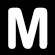 mathematischen Modellen Anwendungssituationen zuordnenDas Wachstum einer Bakterienpopulation wird im Intervall  durch eine in R definierte Funktion f mit  beschrieben. Dabei ist t die seit Beobachtungsbeginn vergangene Zeit in Stunden und f(t) die Anzahl der Bakterien in Tausend pro Stunde. Der Graph der Funktion f besitzt genau zwei lokale Extrempunkte, den Hochpunkt  und den Tiefpunkt .Die Funktion F mit  ist eine Stammfunktion der Funktion f.Das Wachstum einer Bakterienpopulation wird im Intervall  durch eine in R definierte Funktion f mit  beschrieben. Dabei ist t die seit Beobachtungsbeginn vergangene Zeit in Stunden und f(t) die Anzahl der Bakterien in Tausend pro Stunde. Der Graph der Funktion f besitzt genau zwei lokale Extrempunkte, den Hochpunkt  und den Tiefpunkt .Die Funktion F mit  ist eine Stammfunktion der Funktion f.a)Berechnen Sie die Nullstellen der Funktion f.b)Geben Sie an, wann in der Population die größte Bakterienanzahl erreicht wird und begründen Sie.c)Berechnen Sie den Wert   und deuten Sie diesen im Sachzusammenhang.d)Vier Stunden nach Beobachtungsbeginn befinden sich 26000 Bakterien in der Population. Berechnen Sie die Anzahl der Bakterien zu Beobachtungsbeginn.